	Результаты    у частников  экзамена по геометрии 29 марта 2016 г и подведение  итогов в бесспорных случаях.Разбор задач и показ работ в четверг 31 марта в 11 часов После  разбора задач – показ работ и переписывание для тех, у кого отметка за экзамен не превосходит 3 ( 3 задачи на 1.5 часа)Цена задач : первые две-20 баллов,3 и 5-60 баллов. 4 -40 баллов 4-40-60,5-60-80,6-80-110,7- 110-1408-140-1609-160-18010 180-200Ниже Вы увидите а) отметку за экзамен,б) максимум, полученный Вами за все письменные зачетные работы,в) итоговую  оценку ,равную среднему арифметическому этого максимума и оценки , накопленной  праведным трудом (см сайт)                                           Вариант 1Путинцева              0 +/- +/2 0 0         45    4, 8,  5Тельпуховский      +/- +/-  +/- + 0       100   6, 7, 6Шмелев    И                + +  - 0 0                 40   4, 8, 7Попов  Д                     + + +/2 + 0             110   7, 8,7Коровкина                 + + + + 0                 140     8, 8, 7Пятернев                    ++ +/2 0 +/2           100    6,  9,  8Дашевский                 - +/-  - - 0                 10Логашенко                  - + - + 0                     60     5, 8,  6Мухаметшина             + -/+ +/2 0 0              55     4, 6, 6Борисова                     +/- + + +/2 +/2          145    8, 8, 8	  Вариант 2Антонова     + - - -0         20Брусенцев   + + 0++/-     125    7  , 9,   7Горский        + + -/+ +/2 -  75    5,   7,    8 Короленков   + + - - -          40     4,  7,    6Кротков           + - 0 –/+ 0        30 Кудашов          + + - +0        80      6,  6,   5Сивец                + + -/+ - 0     55     4, , 4, 4Сотский             + + +/2 ++     170   9, 9,  9  Финько              + + - 0-           40    4,5,   6                       .Хадаев                 + + + +/2 +     180   10,10, 8Хмельницкий        + + - 0 0          40    4,  7,  5Шухова                   - - - 0 0            0Щепинова                - + - 0 0           20                              Вариант 3     Биттер                      + + +/2 0 0          70     5, 8,  6Виленский                 + -/+ 0 0 0          35Иволгина                    + + + +/2  +              180  10, 10,  9Леонкин                       + + + + +              200   10,10, 8 Мухтаров                     + + - 0 0          40         4,  5, 6Осипова                         + + -/+ 0 0         55       4, 5,  4Попкович                        ++/2 + + +         190     10,10, 9Сафронова                      + + -+-                80         6, 7.   7Синицин                              + + -/+ + 0         95      6, 8 , 6Сморчков                            + +/2 +/2 + -      100    6, 8, 8Тарасенко                           + + +/2  0 0          70    5, 10, 7Юшко                                   + + +/2 + 0           110   7, 7,  7                                             Вариант 4    Долгих                                      - - 0 + 0                40   4, 4, 5Дымченко                                + + 0 + +              140  8, 8, 8Козырев                                    + + 0 – 0                40   4, 6,  4Матвеев                                    + + + +/2  +           180  10,!0,9Мерзляков                                + - 0 0 0                  20Мяктинов                                   + + - + 0                  80    6,,10, 6Попов Михаил                           - - + + +                      160  9,9,9Рогачевская                                 + +  -  - 0                    40   4 ,5,  5Смирнов                                         - - - + 0                       40  4, 5, 5Шейнкман                                     + + - 0 -                       40   4, 8,  7Шмелев                                           + + - 0 -                       40   4, 6,  4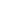 